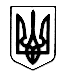 УКРАЇНАХМІЛЬНИЦЬКА МІСЬКА РАДА Вінницької областіРІШЕННЯ №2182 Від «04»  вересня  2019  р.	   64 сесії міської ради	         7 скликанняПро розгляд звернення головиГО «Спілка учасників АТО м. Хмільника та Хмільницького району»З метою реагування депутатського корпусу Хмільницької міської ради на ситуацію, що склалася навколо встановлення пам’ятної дошки біля пам’ятного знаку Героям Небесної Сотні, керуючись наміром забезпечити законність в діяльності місцевого самоврядування в місті Хмільнику, беручи до уваги, що ситуація набула суспільного резонансу, керуючись Законом України «Про місцеве самоврядування в Україні», Хмільницька міська рада	ВИРІШИЛА:Створити тимчасову контрольну комісію з метою визначення законності встановлення пам’ятної дошки (з зображенням осіб, що загинули на Сході країни) біля пам’ятного знаку Героям Небесної Сотні.Затвердити персональний склад тимчасової контрольної комісії: -  Гончаренко Олександр Олександрович - голова комісії, депутат міської   ради;  -  Сівоха Надія Валеріївна - секретар комісії,  секретар Громадської організації «Спілка учасників АТО м. Хмільника та Хмільницького району»;-  Крепкий Павло Васильович - член комісії, депутат міської ради;     -  Гуцалюк Олена Миколаївна –- член комісії, депутат міської ради.-  Михальнюк Микола Васильович - член комісії,  голова ГО «Народне Віче Хмільника» ; Цюрпіта  Олександр Михайлович –  член комісії, депутат міської ради;-    Копиця Віктор Григорович – член комісії, депутат міської ради;    -  Пукас Іван – настоятель церкви «Святих Первоверховних апостолів   Петра і Павла»;    - Найчук Станіслав Сергійович – голова  ГО ЗОГП «Народна Самооборона»;Загниборода Михайло Миколайович – начальник управління містобудування та архітектури, головний архітектор міста;Дорох Віталій Володимирович – голова Ради Хмільницької районної громадської організації «ПРАВО»;Коваль Тарас Іванович – адвокат, експерт Хмільницької районної громадської організації  «ПРАВО»;Сташко  Андрій Володимирович – член комісії,  заступник міського голови з питань діяльності виконавчих органів міської ради.Визначити основні завдання тимчасової контрольної комісії:перевірка законності встановлення пам’ятної дошки (з зображенням осіб, що загинули на Сході країни) біля пам’ятного знаку Героям Небесної Сотні;надання правової оцінки діям міського голови щодо конфлікту з представниками сімей загиблих, фото яких розміщено на пам’ятній дошці біля пам’ятного знаку Героям Небесної Сотні; подання на найближче пленарне засідання міської ради звіту про діяльність тимчасової контрольної комісії та пропозиції щодо правового врегулювання ситуації.Контроль за виконанням цього рішення покласти на постійну комісію міської ради з питань законності, громадського порядку, соціального захисту населення, регламенту та депутатської діяльності (голова комісії Копиця В.Г.).	Міський голова							С.Б. Редчик                                                                                                                           